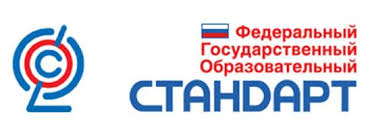 Муниципальное общеобразовательное учреждение«Средняя общеобразовательная школа № 50»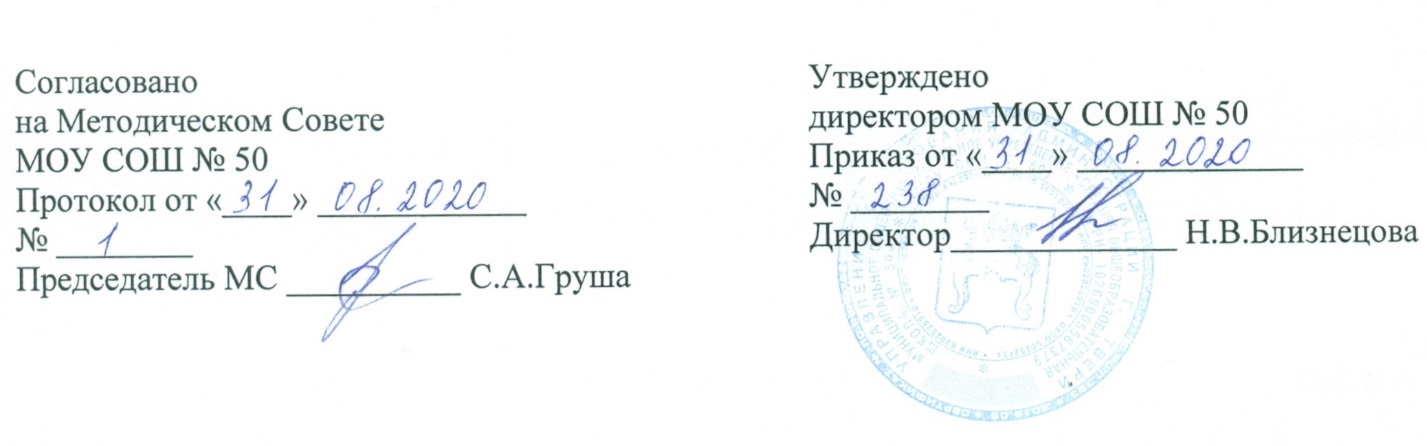                                 РАБОЧАЯ ПРОГРАММА                    по внеурочной деятельности«Решение текстовых задач в курсе математики средней школы»                                7класс                                        Тверь,2020 год                 Пояснительная запискаВнеурочная деятельность школьников – это совокупность всех видов деятельности школьников, в которой в соответствии с основной образовательной программой образовательного учреждения решаются задачи воспитания и социализации, развития интересов, формирования универсальных учебных действий (УУД).Внеурочная деятельность является неотъемлемой частью образовательного процесса в школе и позволяет реализовать требования федерального государственного образовательного стандарта (ФГОС) в полной мере. Особенностями данного компонента образовательного процесса являются предоставление обучающимся возможности широкого спектра занятий, направленных на их развитие; а так же самостоятельность  образовательного учреждения в процессе наполнения внеурочной деятельности конкретным содержанием.Содержание программы соответствует познавательным возможностям школьников и предоставляет им возможность работать на уровне повышенных требований, развивая учебную мотивацию.Содержание занятий представляет собой введение в мир элементарной математики, а также расширенный углубленный вариант наиболее актуальных вопросов базового предмета – математика. Занятия математического кружка должны содействовать развитию у детей математического образа мышления: краткости речи, умелому использованию символики, правильному применению математической терминологии и т.д.Творческие работы, проектная деятельность и другие технологии, используемые в системе работы , основаны на любознательности детей, которую и следует поддерживать и направлять. Данная практика поможет успешно овладеть не только обще-учебными умениями и навыками, но и осваивать более сложный уровень знаний по предмету, достойно выступать на олимпиадах и участвовать в различных конкурсах. Все вопросы и задания рассчитаны на работу учащихся на занятии.                                          Цель:1. Развивать математический образ мышления.                                        Задачи:-расширять кругозор учащихся в различных областях элементарной математики;-расширять математические знания в области многозначных чисел;-учить применять математическую терминологию;-развивать умения отвлекаться от всех качественных сторон и явлений, сосредоточивая внимание на количественных сторонах;-уметь делать доступные выводы и обобщения, обосновывать собственные мысли.Принципы программы: АктуальностьСоздание условий для повышения мотивации к обучению математики, стремление развивать интеллектуальные возможности учащихся. Научность. Математика – учебная дисциплина, развивающая умения логически мыслить, видеть количественную сторону предметов и явлений, делать выводы, обобщения. Системность. Курс строится от частных примеров (особенности решения отдельных примеров) к общим (решение математических задач). Практическая направленностьСодержание занятий кружка направлено на освоение  математическойтерминологии, которая пригодится в дальнейшей работе, на решениезанимательных задач, которые впоследствии помогут ребятам принимать участие в школьных олимпиадах и других математических играх и конкурсах. Обеспечение мотивацииВо-первых, развитие интереса к математике как науке физико-математического направления, во-вторых, успешное усвоение учебного материала на уроках и выступление на олимпиадах по математике.Предполагаемые результаты:Занятия должны помочь учащимся:1. Усвоить основные базовые знания по математике; её ключевые понятия;2. Формировать творческое мышление;3. Способствовать улучшению качества решения задач различного уровнясложности учащимися; успешному выступлению на олимпиадах, играх,конкурсах.Основные виды деятельности учащихся:-  решение занимательных задач;- оформление математических газет;-  участие в математической олимпиаде, международной игре «Кенгуру»;-  знакомство с научно-популярной литературой, связанной с математикой;- проектная деятельность, творческие работы, самостоятельная работа - работа,  помогающая учащимся овладеть способами исследовательской деятельности;- в  парах, в группах.Календарно - тематическое планированиеСписок литературы и ресурсы:Газета «Математика»; Гусев В. А. Внеклассная работа по математике. М.«Просвещение»,1992;Депман И. Я. За страницами учебника математики.Игнатьев Е. И. В царстве смекалки. М. Наука,1984;Нагибин Ф. Ф. Живая математика. М. Издательство Русанова, 1994;Пичурин Л. Ф. За страницами учебника алгебры. М. «Просвещение»,1990;«Математика в школе», подшивка журналов;«Математика», газета - приложение к газете «Первое сентября»;http://www.tomget.infohttp://pedsovet.suhttp://festival.1september.ruhttp://nic-snail.ru№ урока                              Тема1.Как устроена задача? Осваиваем разбор текста задачи. Вопросы к задаче. Оперирование ими при решении разного вида задач.2.Решение типовых текстовых задач. Разбор, анализ, методы решения задач3.Решение задач на составление уравнения.4.Практикум-исследование решения задач на составление уравнения5.Дроби. Их роль в истории6.Клуб историко-математических задач7.Задачи на движение тел по течению и против течения.Практикум-исследование решения задач на движение8.Построение золотого сечения9.Решение задач на построение “Золотого сечения10.Исследование ряда Фибоначчи и золотого сечения11.Паркеты, мозаики. Исследование построения геометрических,художественных паркетов12.Исследование построения геометрических, художественных паркетов13.Математический К В Н14.Золотое сечение в архитектуре.15.Практическое занятие с целью исследования объектов архитектуры наналичие в них элементов, содержащих симметрии и Золотое сечение.16.Задачи на перекраивание и разрезания17.Задачи на вычисление площадей18.Задачи на вычисление объемов19.Практикум – исследование решения задач геометрического характера20.Решения задач геометрического характера21.Математика растений22.Элементы теории вероятности.Задачи на случайную вероятность23.Решение задач по теории вероятности.24.Танграмы. Исследование и создание своих головоломок.25.Решение нестандартных задач26.Решение нестандартных задач27.Решение олимпиадных задач28.Решение олимпиадных задач29.Задачи на концентрацию30.Задачи на движение31.Задачи на работу.32.Задачи на числа33.Задачи различных видов.34.Итоговое занятие.